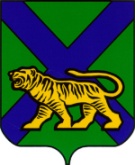 ТЕРРИТОРИАЛЬНАЯ ИЗБИРАТЕЛЬНАЯ КОМИССИЯ
ЯКОВЛЕВСКОГО РАЙОНАРЕШЕНИЕОб условиях проведения агитационных публичных мероприятий в форме собраний в помещениях, находящихся в государственной и муниципальной собственности, при проведении выборов депутатов муниципальных комитетов Варфоломеевского, Новосысоевского, Покровского, Яблоновского, Яковлевского сельских поселений Яковлевского муниципального района назначенных  на 13 сентября 2020 года.В соответствии с пунктом 3 статьи 53 Федерального закона «Об основных гарантиях избирательных прав и права на участия  в референдуме граждан Российской Федерации», частями 3 и 4 статьи 64, частью 7 статьи 65Избирательного кодекса Приморского края Избирательного кодекса Приморского края территориальная избирательная комиссия Кировского районаРЕШИЛА:1.  Установить, что по заявкам кандидатов, их доверенных лиц помещения, пригодные для проведения агитационных публичных мероприятий в форме собраний и находящиеся в государственной или муниципальной собственности, безвозмездно предоставляются собственником, владельцем помещения кандидатам при проведении выборов депутатов муниципальных комитетов  Варфоломеевского, Новосысоевского, Покровского, Яблоновского, Яковлевского сельских поселений Яковлевского муниципального района, назначенных  на 13 сентября 2020 года,  их доверенным лицам для встреч с избирателями на время продолжительностью не менее одного и не более двух часов.2. В целях обеспечения равных условий проведения агитационных публичных мероприятий для зарегистрированных кандидатов предложить  администрациям: Варфоломеевского, Новосысоевского, Покровского, Яблоновского, Яковлевского сельских поселений Яковлевского муниципального района не позднее 13 августа 2020 года выделить на территории каждого избирательного участка специальные места для размещения зарегистрированными кандидатами печатных агитационных материалов. Места для размещения печатных агитационных материалов должны быть удобны для посещения избирателями  и располагаться таким образом, чтобы избиратели могли ознакомиться с размещенной там информацией. Площадь выделенных мест должна быть достаточной для размещения на них информационных материалов избирательных комиссий и агитационных материалов зарегистрированных кандидатов, избирательных объединений. Зарегистрированным кандидатам, избирательным объединениям должна быть выделена равная площадь для размещения печатных агитационных материалов.3. Направить настоящее решение в администрации Варфоломеевского, Новосысоевского, Покровского, Яблоновского, Яковлевского сельских поселений Яковлевского муниципального района.4.Направить настоящее решение в Избирательную комиссию Приморского края для размещения на официальном сайте Избирательной комиссии Приморского края в информационно-телекоммуникационной сети «Интернет», а также разместить настоящее решение на официальном сайте администрации Яковлевского муниципального района в разделе «Территориальная Избирательная  Комиссия Яковлевского района».Председатель комиссии		                                                            С.В. ФроловСекретарь комиссии                                                                           И.П. Вишняк10.07.2020 г. с. Яковлевка                 № 601-1/140  